        Муниципальное  бюджетное общеобразовательное учреждениеосновная школа № 10городского округа города ВыксаВикторина «Наши любимые сказки».Исполнила:учитель начальных классовБиткова Людмила Геннадьевнаг.Выкса2015 г.             Викторина «Наши любимые сказки»
                                   (для обучающихся 1 класса) Цели: 1. Закрепить знания по сказкам.           2. Развивать память, мышление, наблюдательность, речь           3. Воспитывать интерес к чтению, дружбе.Оборудование: выставка книг-сказок, сказочные предметы иллюстрации к сказкам, 2 альбомных листа, 2 фломастера.
Ход викторины

-Ребята, мы с вами вспоминали русские народные сказки, беседовали о пословицах, играли в разные игры, рисовали и лепили сказочных героев.- Поведем викторину «Наши любые сказки»  и еще раз вспомним сказки. 1.    Конкурс «Узнай сказку».- Учитель, нужно отгадать название сказки.1. А дорога далека,         А корзинка нелегка,        Сесть бы на пенек,                                            Съесть бы пирожок…(Маша и медведь»)2. Красна девица грустна,    Ей не нравится весна,    Ей на солнце тяжко!    Слезы льет, бедняжка! (Снегурочка») 3.  Маленькая девочка весело бежит                                                    По тропинке к домику,                                                    Что в лесу стоит.                                                    Нужно этой девочке                                                     К  бабушке скорей                                                    Отнести корзиночку,                                                    Посланную ей. («Красная Шапочка»)4. Он на свете всех добрей,    Он известен, знаменит,    Лечит всех больных зверей добрый …(доктор Айболит)2. Конкурс «Салат из сказок»- Учитель, хочу рассказать Вам новую сказку. Послушайте внимательно и постарайтесь отгадать ее название.Жили-были дед и баба. Была у них Курочка Ряба. Говорит дед бабе: «Испеки мне, баба, колобок, а я пойду на речку рыбку половлю». Пошла бабка в амбар, намела, наскребла две горсти муки и испекла Репку. Катится Репка по дорожке, а навстречу ей избушка на куриных ножках. Избушка и говорит: «Красная Шапочка, я тебя съем!» А она отвечает: «Не ешь меня, лучше брось в воду, я твои три желания исполню». Только скажи: «По щучьему веленью, по моему хотенью». Желание исполнилось: вырос цветик–семицветик, а в середине Дюймовочка сидит, на ноге у неё один хрустальный башмачок. А в руке – золотой ключик от чердака Карлсона, который живет на крыше. Вот и сказке конец, а кто слушал молодец!
- Учитель, понравилась вам сказка? А вы её узнали? (Дети поясняют, что такой сказки не существует, называют сказки, которые узнали из прочитанного: «Курочка Ряба», «Колобок», «Волк и лиса», «Репка», «Баба Яга», «Красная Шапочка», «По щучьему велению», «Цветик-семицветик», «Дюймовочка», «Золушка», «Золотой ключик», «Карлсон, который живет на крыше»). 3. Конкурс « Загадки по сказкам»- Учитель, сейчас я буду задавать вопросы по сказкам, а вы называйте сказку.1. Где спрятался седьмой козленок? (Под печкой).2. Где баба взяла муку, чтобы испечь колобок? (Наскребла по сусекам)3. Из чего фея сделала Золушке карету? (Из тыквы).4. Какого цвета были волосы у Мальвины? (Голубые).4. Конкурс «Отгадай, кто прислал письмо?»- Учитель, почтальон Печкин принес письма, отгадайте, кто их написал. 1. «Спасите! Нас съел старый волк!». 2. «Простое яичко уже снесла!». 3. «От дедушки ушел, от бабушки ушел, скоро буду у вас!».Физминутка «Колобок»
Замесила бабушка не булку, не оладушки
(Руки сцеплены в замок, круговые движения влево – вправо).
Доставала из печи
(Приседания).
Не пирог, не калачи
(Повороты туловища влево – вправо, руки в стороны).
Как поставила на стол,
(наклон вперед и руки вытянуть)
Он от бабушки и дедушки ушел.
(Прыжки).
Кто же бегает без ног?
(Хлопки в ладоши).
Это желтый Колобок!
(ходьба на месте)

-  Ребята, продолжим нашу викторину. Следующее задание.5.    Игра «Сказочный предмет»- Учитель, отгадайте, из какой сказки предмет?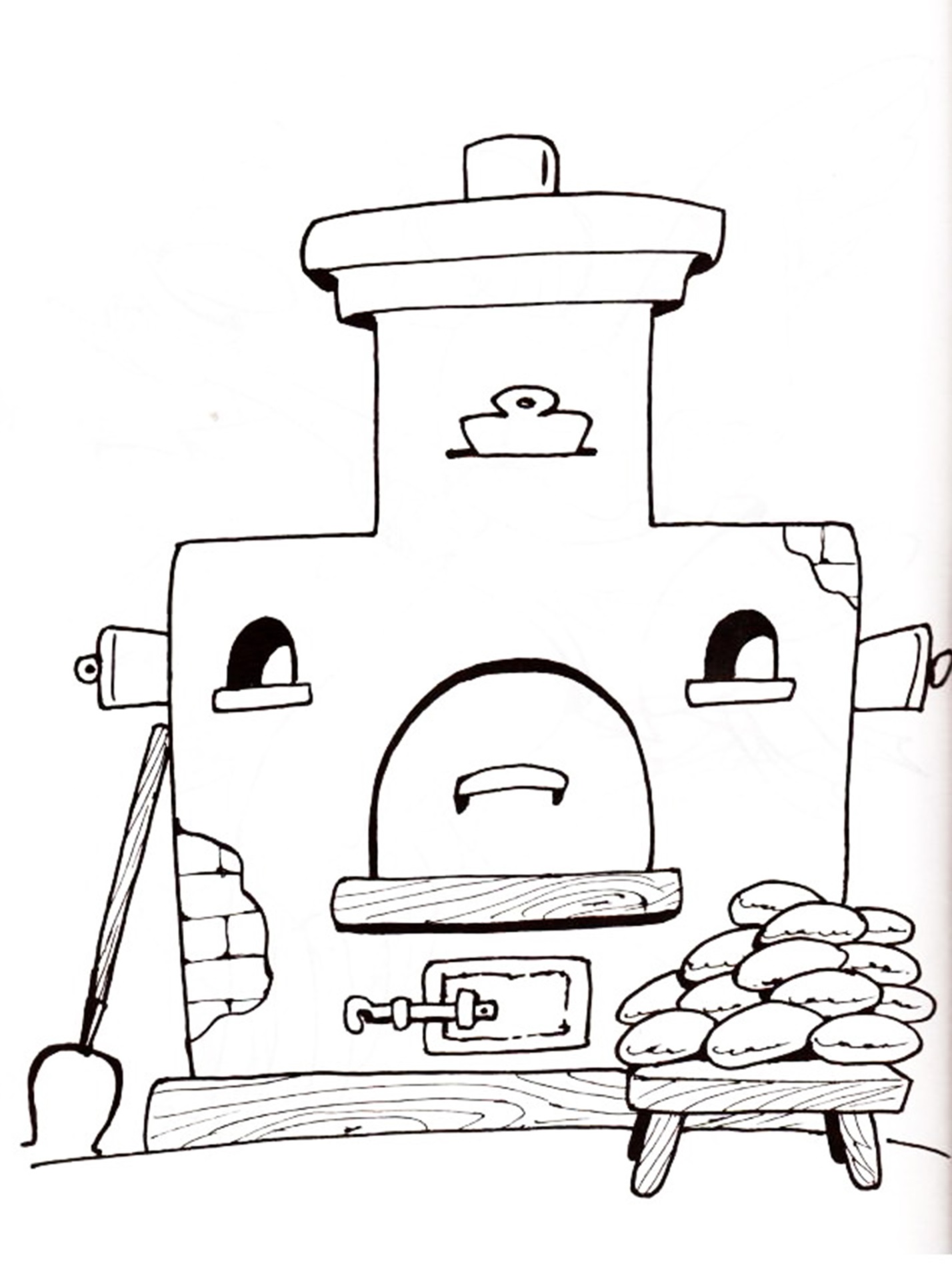 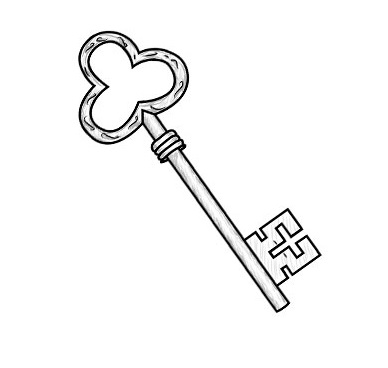 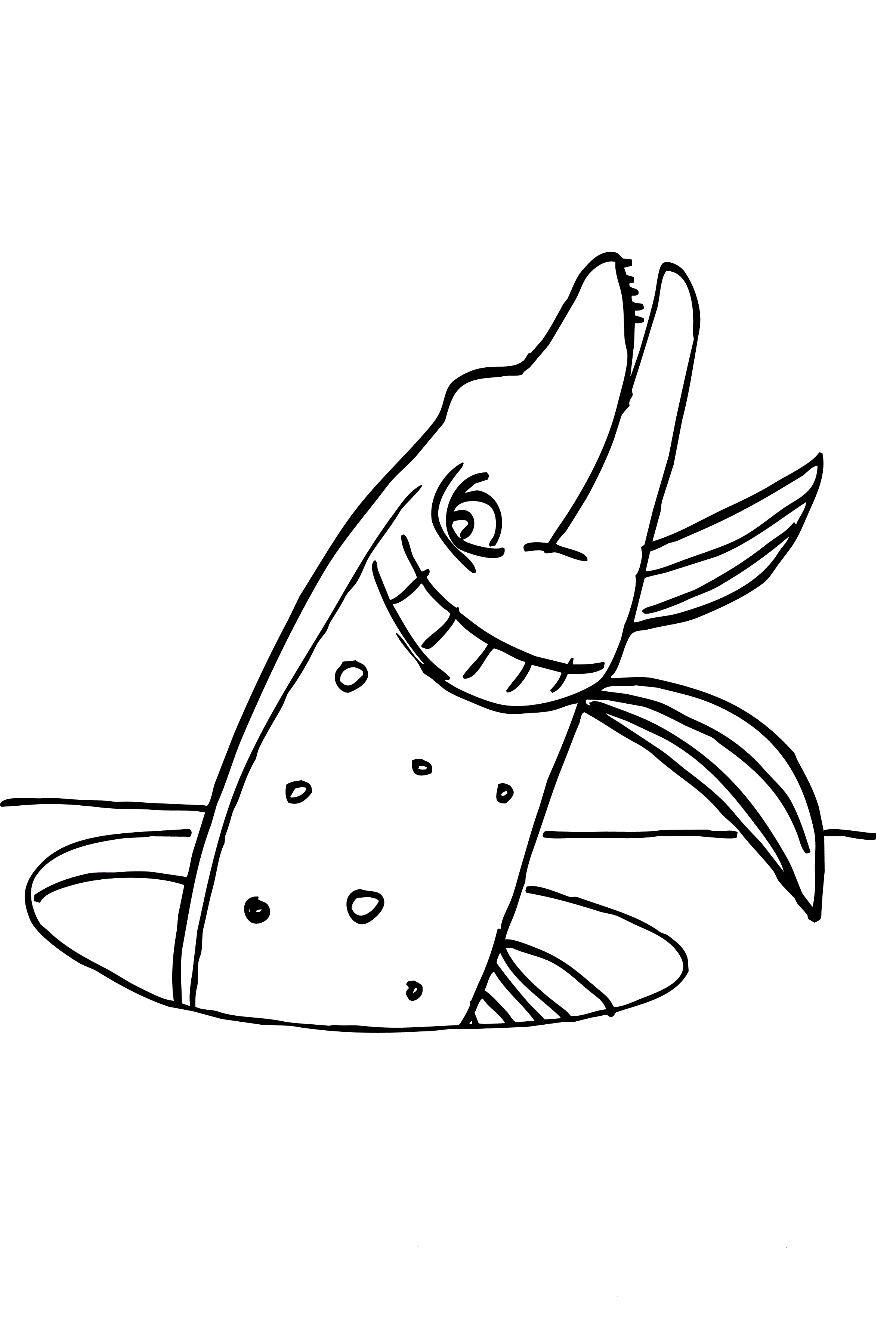 6.    Конкурс «Художники»Каждая команда рисует сказочного героя Колобка с закрытыми глазами. Итог - Ребята хотелось бы вам сказать, что наша викторина подошла к концу спасибо вам большое. Вы меня очень порадовали тем, что вы знаете наши русские народные сказки. Молодцы!